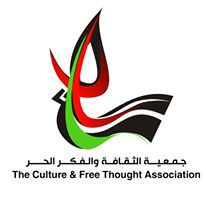 استقطاب / فني متابعة واشراف جمعية الثقافة والفكر الحر، وهي مؤسسة أهلية فلسطينية غير ربحية، مستقلة، تأسست عام 1991، تلعب دورا قياديا في تطوير المجتمع المدني الفلسطيني من خلال العمل على تطوير و تعزيز حقوق الأطفال والشباب والمرأة في المحافظات الجنوبية والوسطى من قطاع غزة.  تعلن جمعية الثقافة والفكر الحر عن حاجتها استقطاب/ فني متابعة و اشراف  ضمن مشروع تمكين وحماية النساء للعمل معا من اجل التغير   تنفيذ مركز صحة المرأة  بالشراكة مع جمعية العون الطبي للفلسطينيين MAP وفق التالي :الفرصة المتاحة : فني متابعة واشراف المدة الزمنية     : 3 شهور والمهام و المسئوليات المطلوبة /زيارات ميدانية لجميع مشاريع التمكين الاقتصادي  التي تم تنفيذها من خلال المركز.تقييم المشاريع المنفذة  ومدى نجاحها .تقديم استشارات تساهم في تحسين سير المشاريع المنفذة .العمل على تطوير المشاريع من خلال حل المشاكل الموجودة لدى اصحاب المشاريع الصغيرة اعداد تقرير منفصل لكل مشروع على حدا وتسليمه في نهاية كل شهر .الشروط والمؤهل العلمي:حاصل على الدرجة الجامعية بكالوريوس  في تخصص ( ادارة الاعمال ، العلوم المالية والاقتصادية ). لديه خبرة في  ادارة ومتابعة وتطوير  المشاريع الصغيرة . لديه خبرة في تقييم المشاريع الصغيرة  ونسبة النجاح في تنفيذها   .لديه خبرة في تقديم الاستشارات الخاصة بالمشاريع لحل أي مشكلات في تنفيذ المشاريع يطلب من المهتمين/ات تقديم السيرة الذاتية  عن طريق البريد الالكترونيtrainer@cfta-ps.org ، ويٌشترط كتابة اسم الفرصة في خانة العنوان الخاصة بالرسالة الالكترونية.الموعد النهائي لتقديم الطلبات هو يوم الخميس الموافق/ 14فبراير/2019، وسوف تقوم الجمعية بالاتصال بالمرشحين الذين  سيقع عليهم الاختيار فقط